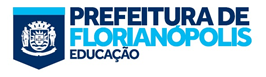 PREFEITURA MUNICIPAL DE FLORIANÓPOLISSECRETARIA MUNICIPAL DE EDUCAÇÃOJUSTIFICATIVA DE DISPENSA DE CHAMAMENTO PÚBLICO PARA CELEBRAÇÃO DE TERMO DE FOMENTO COM A “SOCIEDADE DIVINA PROVIDÊNCIA – C.E.I. NOSSA SENHORA DO MONT SERRAT” – LEI 13.019/2014 C/C DECRETO MUNICIPAL 17.361/2017. Parceiro: SOCIEDADE DIVINA PROVIDÊNCIA – “C.E.I. NOSSA SENHORA DO MONT SERRAT”, CNPJ sob o nº. 83.883.306/0001-60. Objeto: atendimento de 087 (oitenta e sete) crianças na Educação Infantil, conforme meta estabelecida no Plano de Trabalho e aprovada pelas áreas afins, parte integrante deste processo. Vigência: a partir da assinatura até 31/12/2018, com vigência final até 31/12/2020 com a reapresentação anual dos planos, nova aprovação técnica e publicação em Diário Oficial das reduções ou ampliações de metas. Término: 31/12/2018, podendo ser prorrogado na forma da Lei Federal n. 13019/2014 c/c Decreto Municipal n. 17361/2017. Valor Global: Valor anual para 2018 de R$ 501.111,60 (quinhentos e um mil e cento e onze reais e sessenta centavos), conforme cronograma físico financeiro/2018, aprovado. Assinaturas: Maurício Fernandes Pereira. Secretário Municipal de Educação e Gean Marques Loureiro, pela Secretaria Municipal de Educação/Prefeitura de Florianópolis. Acesso ao conteúdo completo: http://www.pmf.sc.gov.br/entidades/educa/index.php?cms=departamento+de+convenios+e+projetos+especiais&menu=5 